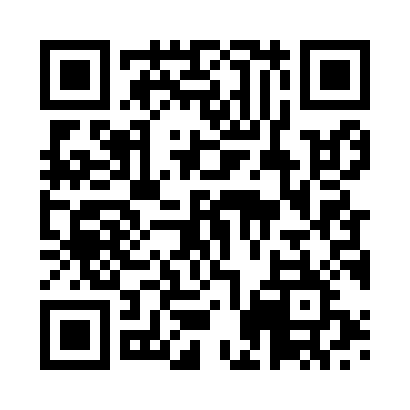 Prayer times for Kangpokpi, IndiaWed 1 May 2024 - Fri 31 May 2024High Latitude Method: One Seventh RulePrayer Calculation Method: University of Islamic SciencesAsar Calculation Method: HanafiPrayer times provided by https://www.salahtimes.comDateDayFajrSunriseDhuhrAsrMaghribIsha1Wed3:164:3811:113:495:457:072Thu3:154:3711:113:495:457:073Fri3:144:3711:113:495:467:084Sat3:144:3611:113:505:467:095Sun3:134:3511:113:505:477:096Mon3:124:3511:113:505:477:107Tue3:114:3411:113:505:487:118Wed3:104:3311:113:505:487:129Thu3:094:3311:113:505:497:1210Fri3:084:3211:113:505:497:1311Sat3:084:3211:103:515:507:1412Sun3:074:3111:103:515:507:1513Mon3:064:3011:103:515:517:1514Tue3:054:3011:103:515:517:1615Wed3:054:2911:103:515:527:1716Thu3:044:2911:113:515:527:1717Fri3:034:2911:113:525:537:1818Sat3:034:2811:113:525:537:1919Sun3:024:2811:113:525:547:2020Mon3:014:2711:113:525:547:2021Tue3:014:2711:113:525:557:2122Wed3:004:2611:113:525:557:2223Thu3:004:2611:113:535:567:2224Fri2:594:2611:113:535:567:2325Sat2:594:2611:113:535:577:2426Sun2:584:2511:113:535:577:2427Mon2:584:2511:113:545:587:2528Tue2:574:2511:113:545:587:2629Wed2:574:2511:123:545:597:2630Thu2:574:2411:123:545:597:2731Fri2:564:2411:123:546:007:28